MJERIMO TEMPERATURU - VJEŽBAPonovimo: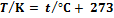 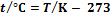 Promjena temperature u K prema iznosu je jednaka promjeni temperature u °C.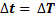 Pogledajte i proučite urađeni primjer pa na osnovu njega radite sljedeće zadatke. Primjer ne trebate prepisivati u bilježnicu, prepisujete samo zadatke.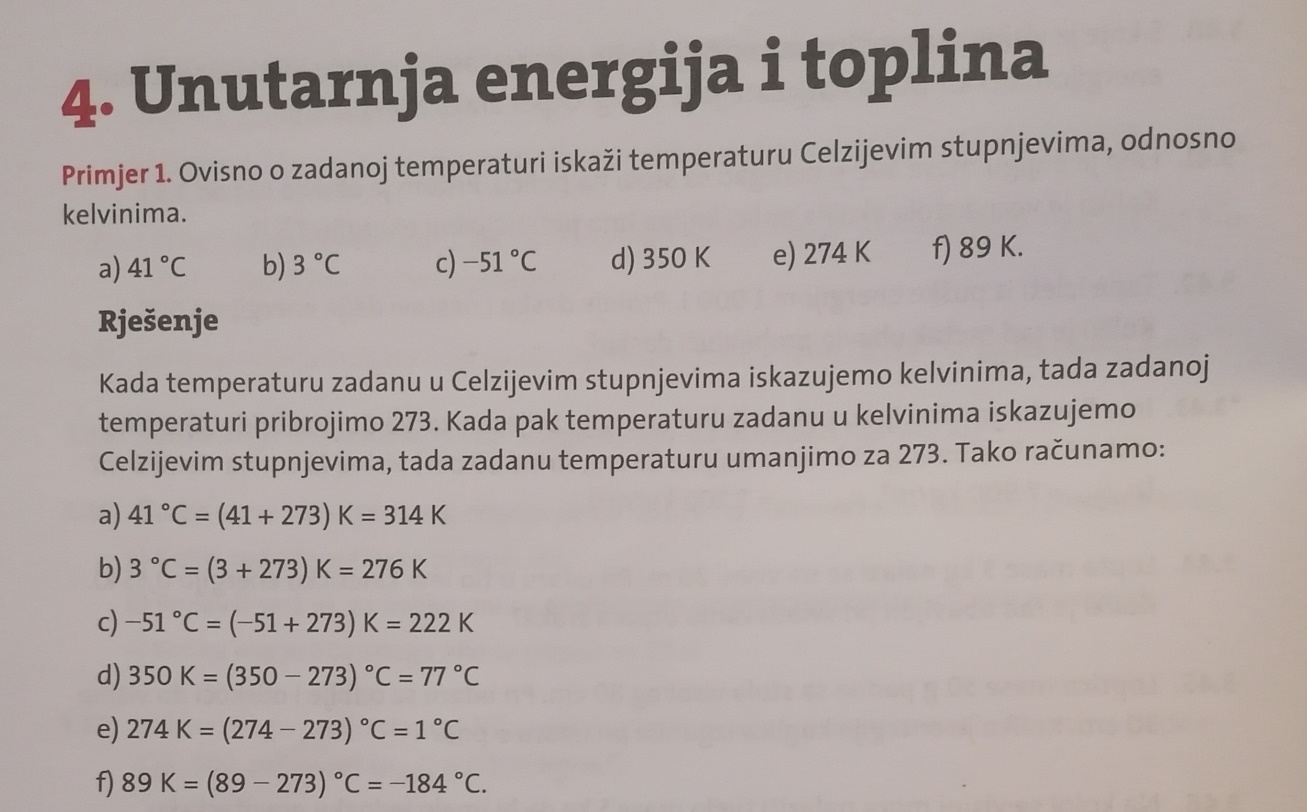 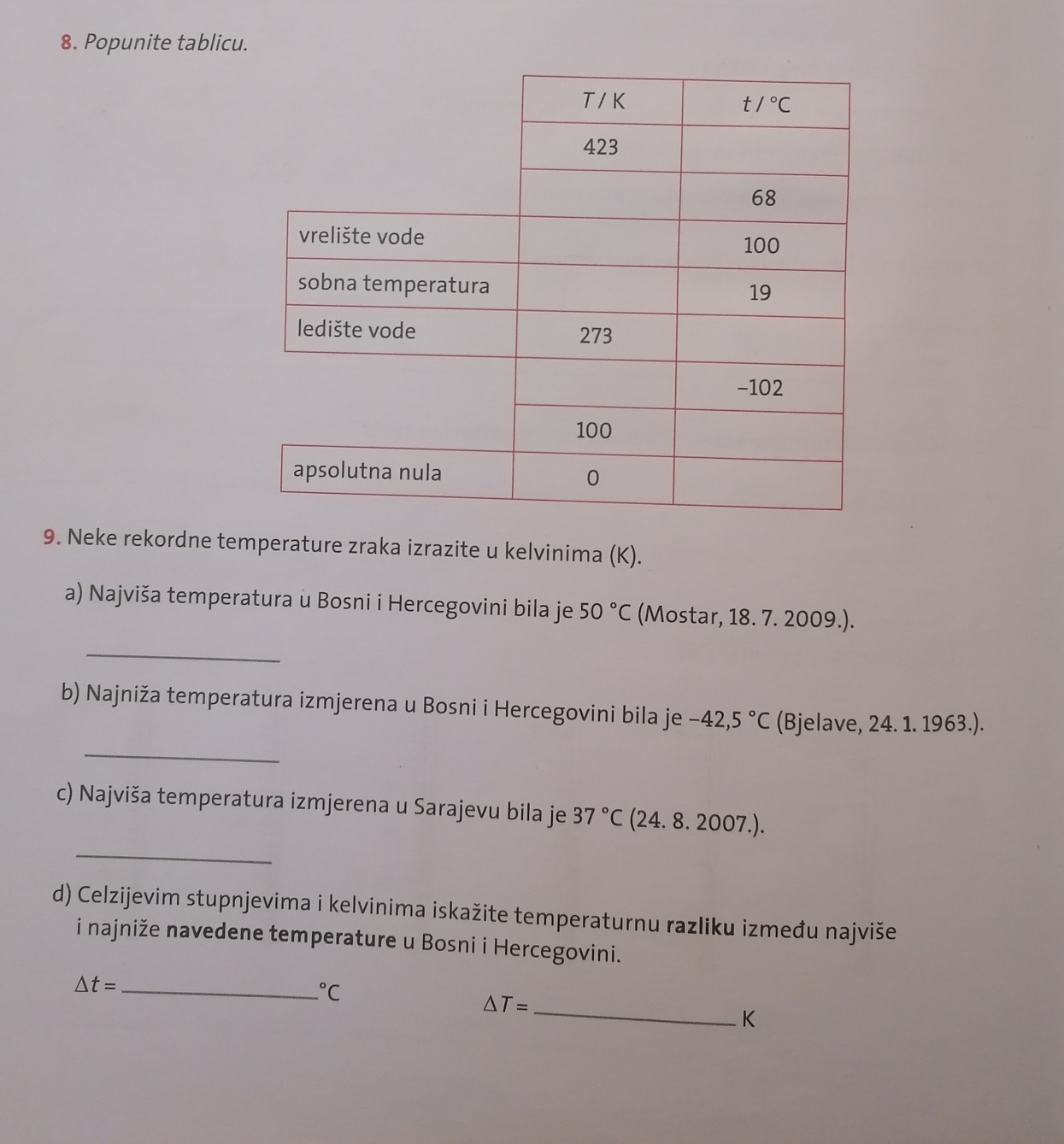 Urađene zadatke dostaviti nastavnici na mail: marija.vucic@oscerin.com.